25.05.SOWY  poniedziałek    Święto mamy i taty Temat dzienny – Moja mamaI Zabawa na powitanie „Przywitamy się wesoło”   https://www.youtube.com/watch?v=dvSAoxWiVT4  Piosenka „Buziak”  https://www.youtube.com/watch?v=b-ECatfl-8U Zestaw ćwiczeń porannych 1) „Podaj woreczek” – zabawa w parach. Dziecko stoi w parze z rodzicem, tyłem do siebie. Nogi w lekkim rozkroku, stopy mocno przylegają do podłogi. Jedno  osoba z pary trzyma w ręku woreczek gimnastyczny (zamiennie może być piłeczka lub maskotka) . Na sygnał Hop następuje przekazywanie sobie woreczka – wykonując przy tym skręt tułowia raz w lewą, raz w prawą stronę. Należy zwrócić uwagę, by nie odrywać stóp od podłogi oraz nie odsuwać się od siebie. Zabawa może być prowadzona w różnym tempie, w zależności od dzieci.2) „Miesiące w roku” – dzieci wysuwają jedną nogę do przodu z podskokiem, następnie zamieniają nogi. Podczas przeskakiwania z nogi na nogę wymawiają kolejno nazwy miesięcy. Zabawa może być prowadzona w różnym tempie. 3) „Rulony” – każde dziecko bierze stronę z gazety lub dużą chustę. Dzieci leżą na brzuchu, dłonie trzymają na gazetach/chustach. Na hasło rodzica  Zwijamy rulony podnoszą ramiona, łokcie i dłonie i starają się zwinąć gazetę/chustę w rulon. Ćwiczenie powtarzamy 4–5 razy. 4) „Sufit – podłoga” – dzieci maszerują po dywanie w rytm marszowej muzyki    https://www.youtube.com/watch?v=_I70_mZwuYg  Podnoszą wysoko kolana. Na hasło rodzica  Sufit stają na palcach i podnoszą ręce. Na hasło Podłoga kładą się na brzuchu. Zabawa paluszkowa „Rodzina paluszków” https://www.youtube.com/watch?v=dhZdM0HM0Z4 Utrwalanie wiersza „Dla mamy”„Dla mamy”
Moja kochana mamusiu to dla Ciebie ten wierszyk,
Dla Ciebie słońce i chmury, dla Ciebie tęcza i wietrzyk.
Wiosną i latem- kwiaty, jesienią- liście jesienne.
Bądź szczęśliwa mamusiu dziś, jutro, codziennie.Przypomnienie konieczności mycia o dezynfekcji rąk  https://www.youtube.com/watch?v=QT-2bnINDx4II„Jaka jest moja mama?” – Zadaniem dziecka jest opisanie swojej mamy jednym zdaniem. Następnie dziecko przelicza słowa w wypowiedzianym zdaniu. „Znajdź mamę” – dziecko układa z alfabetu ruchomego w klaserze wyraz mama. Może również, jeśli potrafi ułożyć jej imię.„Co lubię robić z moją mamą?” – dziecko opowiada na pytanie. Zachęcamy 
je do dłuższych wypowiedzi – by nie odpowiadało jednym słowem ale opowiedziało całą sytuację dotyczącą wspólnego spędzania czasu z mamą.„Kolory mojej mamy” – dziecko wskazuje kolor, nazywa go i mówi np. Ten kolor (nazwa koloru)…, np. – podoba się mojej mamie, – przypomina sukienkę mamy, – pasuje do oczu mojej mamy, – przypomina kapelusz mojej mamy, – nie pasuje do mojej mamy. Ważne, by dziecka uzasadniło wybór danego koloru.„Mama w kuchni” – zabawa ruchowa do piosenki. Dzieci tańczą w miejscu śpiewając zwrotki piosenki. Podczas refrenu klaszcze rytmicznie w dłonie.  https://www.youtube.com/watch?v=vlDHyfQ4920 „Mama w kuchni” sł. Ewa Zawistowska, muz. Stanisław Marciniak 1)Mama krząta się w kuchni od rana,  myśli wciąż o niebieskich migdałach. Gdy pytamy, co ugotowała: „Dziś dla was pieczeń mam z hipopotama!”. Ref.:  Nasza mama, mama zadumana, mama zadumana cały dzień. Błądzi myślami daleko, codziennie przypala mleko,  na łące zrywa kwiaty, i sól sypie do herbaty. 2)Nasza mama niezwykła kucharka  krokodyla wrzuciła do garnka,  krasnoludek wpadł jej do sałaty,  a w piecu piecze się zegarek taty.        Ref.: Nasza mama, mama zadumana… 3)Ten krokodyl, co uciekł z ogródka, w przedpokoju chciał zjeść krasnoludka, choć zegarek czuje się fatalnie, to obiad był dziś bardzo punktualnie.       Ref.: Nasza mama, mama zadumana…Wspólne powtarzanie tekstu piosenki. Dziecko proponuje gesty, które pomogą wypowiadać tekst rytmicznie np. tupanie, klaskanie, podskakiwanie, przeskakiwanie 
z nogi na nogę itp.Praca w ćwiczeniach cz. 4 str. 24a – meblowanie i dekorowanie pokoju zgodnie 
z instrukcją, czytanie prostych wyrazów. Praca w ćwiczeniach cz. 4 str. 24b – czytanie tekstu z poznanych liter, pisanie wyrażeń po śladzie, rysowanie mamy i tego, co lubi mama.Zabawa przy piosence „Kochana mamo”   https://www.youtube.com/watch?v=WoSwvWBT3KE IIIĆwiczenia relaksacyjna przy muzyce  https://www.youtube.com/watch?v=SCjAEV2v6JU „Zbieramy kwiatki dla mamy” – zabawa ruchowa. Dziecko porusza się przy melodii https://www.youtube.com/watch?v=RvHfN-4Va4g Gdy muzyka ucichnie, zatrzymuje się i uważnie słuchają poleceń rodzica, np. Zbierz  tyle kwiatów, ile usłyszysz klaśnięć w dłonie,. (dziecko naśladuje zbieranie kwiatów 
i głośno przelicza a rodzic kontroluje prawidłowość liczenia).„Bukiet dla mamy” – zabawa matematyczna. Poniżej znajdują się ilustracje przedstawiające wazony z kropkami. Zadaniem dziecka jest przeliczyć, ile jest kwiatów w każdym wazonie a następnie ułożenie ich  w kolejności od najmniejszej liczby kwiatów do największej (dziecko może wskazywać palcem).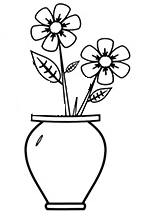 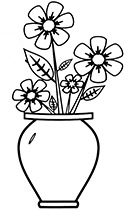 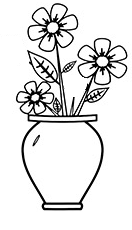 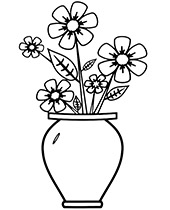 „Układanie bukietów dla mam” – rysowanie kwiatów dla mamyUtrwalanie poznanych liter (dziecko wskazuje litery  w KLASERZE, o których słyszy w prezentacji. https://www.youtube.com/watch?v=BsLJmiOA75M Słuchanie piosenki „Dla Ciebie mamo” https://www.youtube.com/watch?v=S8wjPm8wv-w Zadania dodatkowe dla chętnych dzieci – wykonanie laurki/prezentu na Dzień Matki          (wybór dowolny- nie trzeba robić wszystkiego, wystarczy jedna).https://www.youtube.com/watch?v=ZCybVZmHNz4  https://www.youtube.com/watch?v=P_aCj6NQ22c  https://www.youtube.com/watch?v=NJ49eFzGaQc https://www.youtube.com/watch?v=3a03HJs8J8w  https://www.youtube.com/watch?v=ExVlhUDQih8 